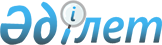 О бюджетах поселков, сел и сельского округа на 2022-2024 годыРешение Степногорского городского маслихата Акмолинской области от 24 декабря 2021 года № 7С-11/10.
      В соответствии с пунктом 2 статьи 9-1 Бюджетного кодекса Республики Казахстан, подпунктом 1) пункта 1 статьи 6 Закона Республики Казахстан "О местном государственном управлении и самоуправлении в Республике Казахстан", Степногорский городской маслихат РЕШИЛ:
      1. Утвердить бюджет поселка Аксу на 2022-2024 годы, согласно приложениям 1, 2, 3 соответственно, в том числе на 2022 год в следующих объемах:
      1) доходы – 108 311,9 тысяч тенге, в том числе:
      налоговые поступления – 11 790,2 тысяч тенге;
      неналоговые поступления – 19,6 тысяч тенге;
      поступления от продажи основного капитала – 0 тысяч тенге;
      поступления трансфертов – 96 502,1 тысячи тенге;
      2) затраты – 111 159,2 тысяч тенге;
      3) сальдо по операциям с финансовыми активами – 0 тысяч тенге, в том числе:
      приобретение финансовых активов – 0 тысяч тенге;
      4) дефицит (профицит) бюджета – - 2 847,3 тысяч тенге;
      5) финансирование дефицита (использование профицита) бюджета – 2 847,3 тысяч тенге.
      Сноска. Пункт 1 - в редакции решения Степногорского городского маслихата Акмолинской области от 30.11.2022 № 7С-21/3 (вводится в действие с 01.01.2022).


      2. Учесть, что в бюджете поселка Аксу на 2022 год из бюджета города предусмотрена субвенция в сумме 40 289 тысяч тенге.
      3. Утвердить бюджет поселка Бестобе на 2022-2024 годы, согласно приложениям 4, 5, 6 соответственно, в том числе на 2022 год в следующих объемах:
      1) доходы – 317 822 тысячи тенге, в том числе:
      налоговые поступления – 19 793,5 тысячи тенге;
      неналоговые поступления – 15 тысяч тенге;
      поступления от продажи основного капитала – 0 тысяч тенге;
      поступления трансфертов – 298 013,5 тысяч тенге;
      2) затраты – 332 542,8 тысячи тенге;
      3) сальдо по операциям с финансовыми активами – 0 тысяч тенге, в том числе:
      приобретение финансовых активов – 0 тысяч тенге;
      4) дефицит (профицит) бюджета – - 14 720,8 тысяч тенге;
      5) финансирование дефицита (использование профицита) бюджета – 14 720,8 тысяч тенге.
      Сноска. Пункт 3 - в редакции решения Степногорского городского маслихата Акмолинской области от 30.11.2022 № 7С-21/3 (вводится в действие с 01.01.2022).


      4. Учесть, что в бюджете поселка Бестобе на 2022 год из бюджета города предусмотрена субвенция в сумме 26 320 тысяч тенге.
      5. Утвердить бюджет поселка Заводской на 2022-2024 годы, согласно приложениям 7, 8, 9 соответственно, в том числе на 2022 год в следующих объемах:
      1) доходы – 144 944,7 тысячи тенге, в том числе:
      налоговые поступления – 10 268 тысяч тенге;
      неналоговые поступления – 719 тысяч тенге;
      поступления от продажи основного капитала – 0 тысяч тенге;
      поступления трансфертов – 133 957,7 тысяч тенге;
      2) затраты – 147 597,6 тысяч тенге;
      3) сальдо по операциям с финансовыми активами – 0 тысяч тенге, в том числе:
      приобретение финансовых активов – 0 тысяч тенге;
      4) дефицит (профицит) бюджета – - 2 652,9 тысячи тенге;
      5) финансирование дефицита (использование профицита) бюджета – 2 652,9 тысячи тенге.
      Сноска. Пункт 5 - в редакции решения Степногорского городского маслихата Акмолинской области от 30.11.2022 № 7С-21/3 (вводится в действие с 01.01.2022).


      6. Учесть, что в бюджете поселка Заводской на 2022 год из бюджета города предусмотрена субвенция в сумме 31 329 тысяч тенге.
      7. Утвердить бюджет поселка Шантобе на 2022-2024 годы, согласно приложениям 10, 11, 12 соответственно, в том числе на 2022 год в следующих объемах:
      1) доходы – 69 912,3 тысяч тенге, в том числе:
      налоговые поступления – 7 940,6 тысяч тенге;
      неналоговые поступления – 962,8 тысячи тенге;
      поступления от продажи основного капитала – 0 тысяч тенге;
      поступления трансфертов – 61 008,9 тысяч тенге;
      2) затраты – 71 124,1 тысячи тенге;
      3) сальдо по операциям с финансовыми активами – 0 тысяч тенге, в том числе:
      приобретение финансовых активов – 0 тысяч тенге;
      4) дефицит (профицит) бюджета – - 1 211,8 тысяч тенге;
      5) финансирование дефицита (использование профицита) бюджета – 1 211,8 тысяч тенге.
      Сноска. Пункт 7 - в редакции решения Степногорского городского маслихата Акмолинской области от 30.11.2022 № 7С-21/3 (вводится в действие с 01.01.2022).


      8. Учесть, что в бюджете поселка Шантобе на 2022 год из бюджета города предусмотрена субвенция в сумме 37 908 тысяч тенге.
      9. Утвердить бюджет села Карабулак на 2022-2024 годы, согласно приложениям 13, 14, 15 соответственно, в том числе на 2022 год в следующих объемах:
      1) доходы – 115 273,4 тысячи тенге, в том числе:
      налоговые поступления – 2 398,5 тысяч тенге;
      неналоговые поступления – 761 тысяча тенге;
      поступления от продажи основного капитала – 0 тысяч тенге;
      поступления трансфертов – 112 113,9 тысяч тенге;
      2) затраты – 115 798,9 тысяч тенге;
      3) сальдо по операциям с финансовыми активами – 0 тысяч тенге, в том числе:
      приобретение финансовых активов – 0 тысяч тенге;
      4) дефицит (профицит) бюджета – - 525,5 тысяч тенге;
      5) финансирование дефицита (использование профицита) бюджета – 525,5 тысяч тенге.
      Сноска. Пункт 9 - в редакции решения Степногорского городского маслихата Акмолинской области от 30.11.2022 № 7С-21/3 (вводится в действие с 01.01.2022).


      10. Учесть, что в бюджете села Карабулак на 2022 год из бюджета города предусмотрена субвенция в сумме 37 258 тысяч тенге.
      11. Утвердить бюджет села Изобильное на 2022-2024 годы, согласно приложениям 16, 17, 18 соответственно, в том числе на 2022 год в следующих объемах:
      1) доходы – 37 146,2 тысяч тенге, в том числе:
      налоговые поступления – 1 298,9 тысяч тенге;
      неналоговые поступления – 140 тысяч тенге;
      поступления от продажи основного капитала – 0 тысяч тенге;
      поступления трансфертов – 35 707,3 тысяч тенге;
      2) затраты – 37 277,2 тысяч тенге;
      3) сальдо по операциям с финансовыми активами – 0 тысяч тенге, в том числе:
      приобретение финансовых активов – 0 тысяч тенге;
      4) дефицит (профицит) бюджета – - 131 тысяча тенге;
      5) финансирование дефицита (использование профицита) бюджета – 131 тысяча тенге.
      Сноска. Пункт 11 - в редакции решения Степногорского городского маслихата Акмолинской области от 30.11.2022 № 7С-21/3 (вводится в действие с 01.01.2022).


      12. Учесть, что в бюджете села Изобильное на 2022 год из бюджета города предусмотрена субвенция в сумме 27 058 тысяч тенге.
      13. Утвердить бюджет села Кырык кудык на 2022-2024 годы, согласно приложениям 19, 20, 21 соответственно, в том числе на 2022 год в следующих объемах:
      1) доходы – 64 192,5 тысячи тенге, в том числе:
      налоговые поступления – 942,2 тысячи тенге;
      неналоговые поступления – 52 тысячи тенге;
      поступления от продажи основного капитала – 0 тысяч тенге;
      поступления трансфертов – 63 198,3 тысяч тенге;
      2) затраты – 64 353,8 тысячи тенге;
      3) сальдо по операциям с финансовыми активами – 0 тысяч тенге, в том числе:
      приобретение финансовых активов – 0 тысяч тенге;
      4) дефицит (профицит) бюджета – - 161,3 тысяча тенге;
      5) финансирование дефицита (использование профицита) бюджета – 161,3 тысяча тенге.
      Сноска. Пункт 13 - в редакции решения Степногорского городского маслихата Акмолинской области от 30.11.2022 № 7С-21/3 (вводится в действие с 01.01.2022).


      14. Учесть, что в бюджете села Кырык кудык на 2022 год из бюджета города предусмотрена субвенция в сумме 28 526 тысяч тенге.
      15. Утвердить бюджет Богенбайского сельского округа на 2022-2024 годы, согласно приложениям 22, 23, 24 соответственно, в том числе на 2022 год в следующих объемах:
      1) доходы – 26 813,9 тысяч тенге, в том числе:
      налоговые поступления – 1 109 тысяч тенге;
      неналоговые поступления – 0 тысяч тенге;
      поступления от продажи основного капитала – 0 тысяч тенге;
      поступления трансфертов – 25 704,9 тысячи тенге;
      2) затраты – 26 969,3 тысяч тенге;
      3) сальдо по операциям с финансовыми активами – 0 тысяч тенге, в том числе:
      приобретение финансовых активов – 0 тысяч тенге;
      4) дефицит (профицит) бюджета – - 155,4 тысяч тенге;
      5) финансирование дефицита (использование профицита) бюджета – 155,4 тысяч тенге.
      Сноска. Пункт 15 - в редакции решения Степногорского городского маслихата Акмолинской области от 30.11.2022 № 7С-21/3 (вводится в действие с 01.01.2022).


      16. Учесть, что в бюджете Богенбайского сельского округа на 2022 год из бюджета города предусмотрена субвенция в сумме 23 690 тысяч тенге.
      17. Учесть в составе поступлений бюджетов поселков, сел и сельского округа на 2022 год целевые текущие трансферты из бюджета города, согласно приложению 25.
      18. Настоящее решение вводится в действие с 1 января 2022 года. Бюджет поселка Аксу на 2022 год
      Сноска. Приложение 1 - в редакции решения Степногорского городского маслихата Акмолинской области от 30.11.2022 № 7С-21/3 (вводится в действие с 01.01.2022). Бюджет поселка Аксу на 2023 год Бюджет поселка Аксу на 2024 год Бюджет поселка Бестобе на 2022 год
      Сноска. Приложение 4 - в редакции решения Степногорского городского маслихата Акмолинской области от 30.11.2022 № 7С-21/3 (вводится в действие с 01.01.2022). Бюджет поселка Бестобе на 2023 год Бюджет поселка Бестобе на 2024 год Бюджет поселка Заводской на 2022 год
      Сноска. Приложение 7 - в редакции решения Степногорского городского маслихата Акмолинской области от 30.11.2022 № 7С-21/3 (вводится в действие с 01.01.2022). Бюджет поселка Заводской на 2023 год Бюджет поселка Заводской на 2024 год Бюджет поселка Шантобе на 2022 год
      Сноска. Приложение 10 - в редакции решения Степногорского городского маслихата Акмолинской области от 30.11.2022 № 7С-21/3 (вводится в действие с 01.01.2022). Бюджет поселка Шантобе на 2023 год Бюджет поселка Шантобе на 2024 год Бюджет села Карабулак на 2022 год
      Сноска. Приложение 13 - в редакции решения Степногорского городского маслихата Акмолинской области от 30.11.2022 № 7С-21/3 (вводится в действие с 01.01.2022). Бюджет села Карабулак на 2023 год Бюджет села Карабулак на 2024 год Бюджет села Изобильное на 2022 год
      Сноска. Приложение 16 - в редакции решения Степногорского городского маслихата Акмолинской области от 30.11.2022 № 7С-21/3 (вводится в действие с 01.01.2022). Бюджет села Изобильное на 2023 год Бюджет села Изобильное на 2024 год Бюджет села Кырык кудык на 2022 год
      Сноска. Приложение 19 - в редакции решения Степногорского городского маслихата Акмолинской области от 30.11.2022 № 7С-21/3 (вводится в действие с 01.01.2022). Бюджет села Кырык кудык на 2023 год Бюджет села Кырык кудык на 2024 год Бюджет Богенбайского сельского округа на 2022 год
      Сноска. Приложение 22 - в редакции решения Степногорского городского маслихата Акмолинской области от 30.11.2022 № 7С-21/3 (вводится в действие с 01.01.2022). Бюджет Богенбайского сельского округа на 2023 год Бюджет Богенбайского сельского округа на 2024 год Целевые текущие трансферты из бюджета города на 2022 год
      Сноска. Приложение 25 - в редакции решения Степногорского городского маслихата Акмолинской области от 30.11.2022 № 7С-21/3 (вводится в действие с 01.01.2022).
					© 2012. РГП на ПХВ «Институт законодательства и правовой информации Республики Казахстан» Министерства юстиции Республики Казахстан
				
      Секретарь городскогомаслихата

Х.Кабар
Приложение 1 к решению
Степногорского городского
маслихата от 24 декабря
2021 года № 7С-11/10
Категория
Категория
Категория
Категория
сумма тысяч тенге
Класс
Класс
Класс
сумма тысяч тенге
Подкласс
Подкласс
сумма тысяч тенге
Наименование
сумма тысяч тенге
1
2
3
4
5
I. ДОХОДЫ
108 311,9
1
Налоговые поступления
11 790,2
01
Подоходный налог 
1 381
2
Индивидуальный подоходный налог
1 381
04
Налоги на собственность
10 385,5
1
Налоги на имущество
291,2
3
Земельный налог
1 731,8
4
Налог на транспортные средства
8 362 5
05
Внутренние налоги на товары, работы и услуги
23,7
3
Поступления за использование природных и других ресурсов
23,7
2
Неналоговые поступления
19,6
01
Доходы от государственной собственности
19,6
5
Доходы от аренды имущества, находящегося в государственной собственности
19,6
3
Поступления от продажи основного капитала
0
4
Поступления трансфертов
96 502,1
02
Трансферты из вышестоящих органов государственного управления
96 502,1
3
Трансферты из районного (города областного значения) бюджета
96 502,1
Функциональная группа
Функциональная группа
Функциональная группа
Функциональная группа
Функциональная группа
сумма тысяч тенге
Функциональная подгруппа
Функциональная подгруппа
Функциональная подгруппа
Функциональная подгруппа
сумма тысяч тенге
Администратор бюджетных программ
Администратор бюджетных программ
Администратор бюджетных программ
сумма тысяч тенге
Программа
Программа
сумма тысяч тенге
Наименование
сумма тысяч тенге
1
2
3
4
5
6
II. ЗАТРАТЫ
111 159,2
01
Государственные услуги общего характера
50 086,3
1
Представительные, исполнительные и другие органы, выполняющие общие функции государственного управления
50 086,3
124
Аппарат акима города районного значения, села, поселка, сельского округа
50 086,3
001
Услуги по обеспечению деятельности акима города районного значения, села, поселка, сельского округа
50 061,6
022
Капитальные расходы государственного органа
24,7
07
Жилищно-коммунальное хозяйство
8 621,5
3
Благоустройство населенных пунктов
8 621,5
124
Аппарат акима города районного значения, села, поселка, сельского округа
8 621,5
008
Освещение улиц в населенных пунктах
2 767,5
009
Обеспечение санитарии населенных пунктов
3 820
011
Благоустройство и озеленение населенных пунктов
2 034
12
Транспорт и коммуникации
52 451,3
1
Автомобильный транспорт
52 451,3
124
Аппарат акима города районного значения, села, поселка, сельского округа
52 451,3
013
Обеспечение функционирования автомобильных дорог в городах районного значения, селах, поселках, сельских округах
2 451,3
045
Капитальный и средний ремонт автомобильных дорог в городах районного значения, селах, поселках, сельских округах
50 000
15
Трансферты
0,1
1
Трансферты
0,1
124
Аппарат акима города районного значения, села, поселка, сельского округа
0,1
048
Возврат неиспользованных (недоиспользованных) целевых трансфертов
0,1
ІII. Сальдо по операциям с финансовыми активами
0
Приобретение финансовых активов
0
6
Поступления от продажи финансовых активов государства
0
IV. Дефицит (профицит) бюджета
- 2 847,3
V. Финансирование дефицита (использованиепрофицита) бюджета
2 847,3Приложение 2 к решению
Степногорского городского
маслихата от 24 декабря
2021 года № 7С-11/10
Категория
Категория
Категория
Категория
Сумма тысяч тенге
Класс
Класс
Класс
Сумма тысяч тенге
Подкласс
Подкласс
Сумма тысяч тенге
Наименование
Сумма тысяч тенге
1
2
3
4
5
I. ДОХОДЫ
50 253
1
Налоговые поступления
13 347
01
Подоходный налог 
3 765
2
Индивидуальный подоходный налог
3 765
04
Налоги на собственность
9 582
1
Налоги на имущество
230
3
Земельный налог
2 200
4
Налог на транспортные средства
7 152
2
Неналоговые поступления
35
01
Доходы от государственной собственности
35
5
Доходы от аренды имущества, находящегося в государственной собственности
35
3
Поступления от продажи основного капитала
0
4
Поступления трансфертов
36 871
02
Трансферты из вышестоящих органов государственного управления
36 871
3
Трансферты из районного (города областного значения) бюджета
36 871
Функциональная группа
Функциональная группа
Функциональная группа
Функциональная группа
Функциональная группа
Сумма тысяч тенге
Функциональная подгруппа
Функциональная подгруппа
Функциональная подгруппа
Функциональная подгруппа
Сумма тысяч тенге
Администратор бюджетных программ
Администратор бюджетных программ
Администратор бюджетных программ
Сумма тысяч тенге
Программа
Программа
Сумма тысяч тенге
Наименование
Сумма тысяч тенге
1
2
3
4
5
6
II. ЗАТРАТЫ
50 253
01
Государственные услуги общего характера
42 245
1
Представительные, исполнительные и другие органы, выполняющие общие функции государственного управления
42 245
124
Аппарат акима города районного значения, села, поселка, сельского округа
42 245
001
Услуги по обеспечению деятельности акима города районного значения, села, поселка, сельского округа
42 221
022
Капитальные расходы государственного органа
24
07
Жилищно-коммунальное хозяйство
6 008
3
Благоустройство населенных пунктов
6 008
124
Аппарат акима города районного значения, села, поселка, сельского округа
6 008
008
Освещение улиц в населенных пунктах
2 908
009
Обеспечение санитарии населенных пунктов
2 100
011
Благоустройство и озеленение населенных пунктов
1 000
12
Транспорт и коммуникации
2 000
1
Автомобильный транспорт
2 000
124
Аппарат акима города районного значения, села, поселка, сельского округа
2 000
013
Обеспечение функционирования автомобильных дорог в городах районного значения, селах, поселках, сельских округах
2 000
ІII. Сальдо по операциям с финансовыми активами
0
Приобретение финансовых активов
0
6
Поступления от продажи финансовых активов государства
0
IV. Дефицит (профицит) бюджета
0
V. Финансирование дефицита (использование профицита) бюджета
0Приложение 3 к решению
Степногорского городского
маслихата от 24 декабря
2021 года № 7С-11/10
Категория
Категория
Категория
Категория
Сумма тысяч тенге
Класс
Класс
Класс
Сумма тысяч тенге
Подкласс
Подкласс
Сумма тысяч тенге
Наименование
Сумма тысяч тенге
1
2
3
4
5
I. ДОХОДЫ
50 777
1
Налоговые поступления
14 009
01
Подоходный налог 
3 950
2
Индивидуальный подоходный налог
3 950
04
Налоги на собственность
10 059
1
Налоги на имущество
240
3
Земельный налог
2 310
4
Налог на транспортные средства
7 509
2
Неналоговые поступления
40
01
Доходы от государственной собственности
40
5
Доходы от аренды имущества, находящегося в государственной собственности
40
3
Поступления от продажи основного капитала
0
4
Поступления трансфертов
36 728
02
Трансферты из вышестоящих органов государственного управления
36 728
3
Трансферты из районного (города областного значения) бюджета
36 728
Функциональная группа
Функциональная группа
Функциональная группа
Функциональная группа
Функциональная группа
Сумма тысяч тенге
Функциональная подгруппа
Функциональная подгруппа
Функциональная подгруппа
Функциональная подгруппа
Сумма тысяч тенге
Администратор бюджетных программ
Администратор бюджетных программ
Администратор бюджетных программ
Сумма тысяч тенге
Программа
Программа
Сумма тысяч тенге
Наименование
Сумма тысяч тенге
1
2
3
4
5
6
II. ЗАТРАТЫ
50 777
01
Государственные услуги общего характера
42 523
1
Представительные, исполнительные и другие органы, выполняющие общие функции государственного управления
42 523
124
Аппарат акима города районного значения, села, поселка, сельского округа
42 523
001
Услуги по обеспечению деятельности акима города районного значения, села, поселка, сельского округа
42 498
022
Капитальные расходы государственного органа
25
07
Жилищно-коммунальное хозяйство
6 254
3
Благоустройство населенных пунктов
6 254
124
Аппарат акима города районного значения, села, поселка, сельского округа
 6 254
008
Освещение улиц в населенных пунктах
3 054
009
Обеспечение санитарии населенных пунктов
2 200
011
Благоустройство и озеленение населенных пунктов
1 000
12
Транспорт и коммуникации
2 000
1
Автомобильный транспорт
2 000
124
Аппарат акима города районного значения, села, поселка, сельского округа
2 000
013
Обеспечение функционирования автомобильных дорог в городах районного значения, селах, поселках, сельских округах
2 000
ІII. Сальдо по операциям с финансовыми активами
0
Приобретение финансовых активов
0
6
Поступления от продажи финансовых активов государства
0
IV. Дефицит (профицит) бюджета
0
V. Финансирование дефицита (использование профицита) бюджета
0Приложение 4 к решению
Степногорского городского
маслихата от 24 декабря
2021 года № 7С-11/10
Категория
Категория
Категория
Категория
сумма тысяч тенге
Класс
Класс
Класс
сумма тысяч тенге
Подкласс
Подкласс
сумма тысяч тенге
Наименование
сумма тысяч тенге
1
2
3
4
5
I. ДОХОДЫ
317 822
1
Налоговые поступления
19 793,5
01
Подоходный налог 
565 
2
Индивидуальный подоходный налог
565
04
Налоги на собственность
19 176,5
1
Налоги на имущество
362
3
Земельный налог
177
4
Налог на транспортные средства
18 637,5
05
Внутренние налоги на товары, работы и услуги
52
3
Поступления за использование природных и других ресурсов
52
2
Неналоговые поступления
15
01
Доходы от государственной собственности
15
5
Доходы от аренды имущества, находящегося в государственной собственности
15
3
Поступления от продажи основного капитала
0
4
Поступления трансфертов
298 013,5
02
Трансферты из вышестоящих органов государственного управления
298 013,5
3
Трансферты из районного (города областного значения) бюджета
298 013,5
Функциональная группа
Функциональная группа
Функциональная группа
Функциональная группа
Функциональная группа
сумма тысяч тенге
Функциональная подгруппа
Функциональная подгруппа
Функциональная подгруппа
Функциональная подгруппа
сумма тысяч тенге
Администратор бюджетных программ
Администратор бюджетных программ
Администратор бюджетных программ
сумма тысяч тенге
Программа
Программа
сумма тысяч тенге
Наименование
сумма тысяч тенге
1
2
3
4
5
6
II. ЗАТРАТЫ
332 542,8
01
Государственные услуги общего характера
43 454,9
1
Представительные, исполнительные и другие органы, выполняющие общие функции государственного управления
43 454,9
124
Аппарат акима города районного значения, села, поселка, сельского округа
43 454,9
001
Услуги по обеспечению деятельности акима города районного значения, села, поселка, сельского округа
43 404,9
022
Капитальные расходы государственного органа
50
07
Жилищно-коммунальное хозяйство
11 848,4
3
Благоустройство населенных пунктов
11 848,4
124
Аппарат акима города районного значения, села, поселка, сельского округа
11 848,4
008
Освещение улиц в населенных пунктах
2 278,4
009
Обеспечение санитарии населенных пунктов
1 897
011
Благоустройство и озеленение населенных пунктов
7 673
12
Транспорт и коммуникации
277 239,5
1
Автомобильный транспорт
277 239,5
124
Аппарат акима города районного значения, села, поселка, сельского округа
277 239,5
013
Обеспечение функционирования автомобильных дорог в городах районного значения, селах, поселках, сельских округах
15 059
045
Капитальный и средний ремонт автомобильных дорог в городах районного значения, селах, поселках, сельских округах
262 180,5
ІII. Сальдо по операциям с финансовыми активами
0
Приобретение финансовых активов
0
6
Поступления от продажи финансовых активов государства
0
IV. Дефицит (профицит) бюджета
- 14 720,8
V. Финансирование дефицита (использованиепрофицита) бюджета
14 720,8Приложение 5 к решению
Степногорского городского
маслихата от 24 декабря
2021 года № 7С-11/10
Категория
Категория
Категория
Категория
Сумма тысяч тенге
Класс
Класс
Класс
Сумма тысяч тенге
Подкласс
Подкласс
Сумма тысяч тенге
Наименование
Сумма тысяч тенге
1
2
3
4
5
I. ДОХОДЫ
52 122
1
Налоговые поступления
30 886
01
Подоходный налог 
5 000
2
Индивидуальный подоходный налог
5 000
04
Налоги на собственность
25 886
1
Налоги на имущество
330
3
Земельный налог
138
4
Налог на транспортные средства
25 418
2
Неналоговые поступления
0
3
Поступления от продажи основного капитала
0
4
Поступления трансфертов
21 236
02
Трансферты из вышестоящих органов государственного управления
21 236
3
Трансферты из районного (города областного значения) бюджета
21 236
Функциональная группа
Функциональная группа
Функциональная группа
Функциональная группа
Функциональная группа
Сумма тысяч тенге
Функциональная подгруппа
Функциональная подгруппа
Функциональная подгруппа
Функциональная подгруппа
Сумма тысяч тенге
Администратор бюджетных программ
Администратор бюджетных программ
Администратор бюджетных программ
Сумма тысяч тенге
Программа
Программа
Сумма тысяч тенге
Наименование
Сумма тысяч тенге
1
2
3
4
5
6
II. ЗАТРАТЫ
52 122
01
Государственные услуги общего характера
43 520
1
Представительные, исполнительные и другие органы, выполняющие общие функции государственного управления
43 520
124
Аппарат акима города районного значения, села, поселка, сельского округа
43 520
001
Услуги по обеспечению деятельности акима города районного значения, села, поселка, сельского округа
43 470
022
Капитальные расходы государственного органа
50
07
Жилищно-коммунальное хозяйство
4 502
3
Благоустройство населенных пунктов
4 502
124
Аппарат акима города районного значения, села, поселка, сельского округа
 4 502
008
Освещение улиц в населенных пунктах
1 902
009
Обеспечение санитарии населенных пунктов
2 300
011
Благоустройство и озеленение населенных пунктов
300
12
Транспорт и коммуникации
4 100
1
Автомобильный транспорт
4 100
124
Аппарат акима города районного значения, села, поселка, сельского округа
4 100
013
Обеспечение функционирования автомобильных дорог в городах районного значения, селах, поселках, сельских округах
4 100
ІII. Сальдо по операциям с финансовыми активами
0
Приобретение финансовых активов
0
6
Поступления от продажи финансовых активов государства
0
IV. Дефицит (профицит) бюджета
0
V. Финансирование дефицита (использование профицита) бюджета
0Приложение 6 к решению
Степногорского городского
маслихата от 24 декабря
2021 года № 7С-11/10
Категория
Категория
Категория
Категория
Сумма тысяч тенге
Класс
Класс
Класс
Сумма тысяч тенге
Подкласс
Подкласс
Сумма тысяч тенге
Наименование
Сумма тысяч тенге
1
2
3
4
5
I. ДОХОДЫ
52 778
1
Налоговые поступления
32 283 
01
Подоходный налог 
5 250
2
Индивидуальный подоходный налог
5 250
04
Налоги на собственность
27 033
1
Налоги на имущество
347
3
Земельный налог
146
4
Налог на транспортные средства
26 540
2
Неналоговые поступления
0
3
Поступления от продажи основного капитала
0
4
Поступления трансфертов
20 495
02
Трансферты из вышестоящих органов государственного управления
20 495
3
Трансферты из районного (города областного значения) бюджета
20 495
Функциональная группа
Функциональная группа
Функциональная группа
Функциональная группа
Функциональная группа
Сумма тысяч тенге
Функциональная подгруппа
Функциональная подгруппа
Функциональная подгруппа
Функциональная подгруппа
Сумма тысяч тенге
Администратор бюджетных программ
Администратор бюджетных программ
Администратор бюджетных программ
Сумма тысяч тенге
Программа
Программа
Сумма тысяч тенге
Наименование
Сумма тысяч тенге
1
2
3
4
5
6
II. ЗАТРАТЫ
52 778
01
Государственные услуги общего характера
43 776
1
Представительные, исполнительные и другие органы, выполняющие общие функции государственного управления
43 776
124
Аппарат акима города районного значения, села, поселка, сельского округа
43 776
001
Услуги по обеспечению деятельности акима города районного значения, села, поселка, сельского округа
43 726
022
Капитальные расходы государственного органа
50
07
Жилищно-коммунальное хозяйство
4 697
3
Благоустройство населенных пунктов
4 697
124
Аппарат акима города районного значения, села, поселка, сельского округа
4 697
008
Освещение улиц в населенных пунктах
1 997
009
Обеспечение санитарии населенных пунктов
2 400
011
Благоустройство и озеленение населенных пунктов
300
12
Транспорт и коммуникации
4 305
1
Автомобильный транспорт
4 305
124
Аппарат акима города районного значения, села, поселка, сельского округа
4 305
013
Обеспечение функционирования автомобильных дорог в городах районного значения, селах, поселках, сельских округах
4 305
ІII. Сальдо по операциям с финансовыми активами
0
Приобретение финансовых активов
0
6
Поступления от продажи финансовых активов государства
0
IV. Дефицит (профицит) бюджета
0
V. Финансирование дефицита (использование профицита) бюджета
0Приложение 7 к решению
Степногорского городского
маслихата от 24 декабря
2021 года № 7С-11/10
Категория
Категория
Категория
Категория
сумма тысяч тенге
Класс
Класс
Класс
сумма тысяч тенге
Подкласс
Подкласс
сумма тысяч тенге
Наименование
сумма тысяч тенге
1
2
3
4
5
I. ДОХОДЫ
144 944,7
1
Налоговые поступления
10 268
01
Подоходный налог 
293
2
Индивидуальный подоходный налог
293
04
Налоги на собственность
9 975
1
Налоги на имущество
341
3
Земельный налог
270
4
Налог на транспортные средства
9 364
05
Внутренние налоги на товары, работы и услуги
0
3
Поступления за использование природных и других ресурсов
0
2
Неналоговые поступления
719
01
Доходы от государственной собственности
719
5
Доходы от аренды имущества, находящегося в государственной собственности
719
3
Поступления от продажи основного капитала
0
4
Поступления трансфертов
133 957,7
02
Трансферты из вышестоящих органов государственного управления
133 957,7
3
Трансферты из районного (города областного значения) бюджета
133 957,7
Функциональная группа
Функциональная группа
Функциональная группа
Функциональная группа
Функциональная группа
сумма тысяч тенге
Функциональная подгруппа
Функциональная подгруппа
Функциональная подгруппа
Функциональная подгруппа
сумма тысяч тенге
Администратор бюджетных программ
Администратор бюджетных программ
Администратор бюджетных программ
сумма тысяч тенге
Программа
Программа
сумма тысяч тенге
Наименование
сумма тысяч тенге
1
2
3
4
5
6
II. ЗАТРАТЫ
147 597,6
01
Государственные услуги общего характера
48 174,3
1
Представительные, исполнительные и другие органы, выполняющие общие функции государственного управления
48 174,3
124
Аппарат акима города районного значения, села, поселка, сельского округа
48 174,3
001
Услуги по обеспечению деятельности акима города районного значения, села, поселка, сельского округа
47 784,3
022
Капитальные расходы государственного органа
389,8
07
Жилищно-коммунальное хозяйство
62 220,1
3
Благоустройство населенных пунктов
62 220,1
124
Аппарат акима города районного значения, села, поселка, сельского округа
62 220,1
008
Освещение улиц в населенных пунктах
7 884,4
009
Обеспечение санитарии населенных пунктов
4 017,9
011
Благоустройство и озеленение населенных пунктов
50 317,8
12
Транспорт и коммуникации
37 006
1
Автомобильный транспорт
37 006
124
Аппарат акима города районного значения, села, поселка, сельского округа
37 006
013
Обеспечение функционирования автомобильных дорог в городах районного значения, селах, поселках, сельских округах
1 719
045
Капитальный и средний ремонт автомобильных дорог в городах районного значения, селах, поселках, сельских округах
35 287
15
Трансферты
197,2
1
Трансферты
197,2
124
Аппарат акима города районного значения, села, поселка, сельского округа
197,2
048
Возврат неиспользованных (недоиспользованных) целевых трансфертов
197,2
ІII. Сальдо по операциям с финансовыми активами
0
Приобретение финансовых активов
0
6
Поступления от продажи финансовых активов государства
0
IV. Дефицит (профицит) бюджета
- 2 652,9
V. Финансирование дефицита (использованиепрофицита) бюджета
2 652,9Приложение 8 к решению
Степногорского городского
маслихата от 24 декабря
2021 года № 7С-10/11
Категория
Категория
Категория
Категория
Сумма тысяч тенге
Класс
Класс
Класс
Сумма тысяч тенге
Подкласс
Подкласс
Сумма тысяч тенге
Наименование
Сумма тысяч тенге
1
2
3
4
5
I. ДОХОДЫ
42 282
1
Налоговые поступления
10 719
01
Подоходный налог 
1 460
2
Индивидуальный подоходный налог
1 460
04
Налоги на собственность
9 259
1
Налоги на имущество
220
3
Земельный налог
147
4
Налог на транспортные средства
8 892
2
Неналоговые поступления
786
01
Доходы от государственной собственности
786
5
Доходы от аренды имущества, находящегося в государственной собственности
786
3
Поступления от продажи основного капитала
0
4
Поступления трансфертов
30 777
02
Трансферты из вышестоящих органов государственного управления
30 777
3
Трансферты из районного (города областного значения) бюджета
30 777
Функциональная группа
Функциональная группа
Функциональная группа
Функциональная группа
Функциональная группа
Сумма тысяч тенге
Функциональная подгруппа
Функциональная подгруппа
Функциональная подгруппа
Функциональная подгруппа
Сумма тысяч тенге
Администратор бюджетных программ
Администратор бюджетных программ
Администратор бюджетных программ
Сумма тысяч тенге
Программа
Программа
Сумма тысяч тенге
Наименование
Сумма тысяч тенге
1
2
3
4
5
6
II. ЗАТРАТЫ
42 282
01
Государственные услуги общего характера
38 297
1
Представительные, исполнительные и другие органы, выполняющие общие функции государственного управления
38 297
124
Аппарат акима города районного значения, села, поселка, сельского округа
38 297
001
Услуги по обеспечению деятельности акима города районного значения, села, поселка, сельского округа
38 247
022
Капитальные расходы государственного органа
50
07
Жилищно-коммунальное хозяйство
2 985
3
Благоустройство населенных пунктов
2 985
124
Аппарат акима города районного значения, села, поселка, сельского округа
2 985
008
Освещение улиц в населенных пунктах
735
009
Обеспечение санитарии населенных пунктов
1 500
011
Благоустройство и озеленение населенных пунктов
750
12
Транспорт и коммуникации
1 000
1
Автомобильный транспорт
1 000
124
Аппарат акима города районного значения, села, поселка, сельского округа
1 000
013
Обеспечение функционирования автомобильных дорог в городах районного значения, селах, поселках, сельских округах
1 000
ІII. Сальдо по операциям с финансовыми активами
0
Приобретение финансовых активов
0
6
Поступления от продажи финансовых активов государства
0
IV. Дефицит (профицит) бюджета
0
V. Финансирование дефицита (использование профицита) бюджета
0Приложение 9 к решению
Степногорского городского
маслихата от 24 декабря
2021 года № 7С-11/10
Категория
Категория
Категория
Категория
Сумма тысяч тенге
Класс
Класс
Класс
Сумма тысяч тенге
Подкласс
Подкласс
Сумма тысяч тенге
Наименование
Сумма тысяч тенге
1
2
3
4
5
I. ДОХОДЫ
42 551
1
Налоговые поступления
11 253
01
Подоходный налог 
1 532
2
Индивидуальный подоходный налог
1 532
04
Налоги на собственность
9 721
1
Налоги на имущество
231
3
Земельный налог
154
4
Налог на транспортные средства
9 336
2
Неналоговые поступления
825
01
Доходы от государственной собственности
825
5
Доходы от аренды имущества, находящегося в государственной собственности
825
3
Поступления от продажи основного капитала
0
4
Поступления трансфертов
30 473
02
Трансферты из вышестоящих органов государственного управления
30 473
3
Трансферты из районного (города областного значения) бюджета
30 473
Функциональная группа
Функциональная группа
Функциональная группа
Функциональная группа
Функциональная группа
Сумма тысяч тенге
Функциональная подгруппа
Функциональная подгруппа
Функциональная подгруппа
Функциональная подгруппа
Сумма тысяч тенге
Администратор бюджетных программ
Администратор бюджетных программ
Администратор бюджетных программ
Сумма тысяч тенге
Программа
Программа
Сумма тысяч тенге
Наименование
Сумма тысяч тенге
1
2
3
4
5
6
II. ЗАТРАТЫ
42 551
01
Государственные услуги общего характера
38 491
1
Представительные, исполнительные и другие органы, выполняющие общие функции государственного управления
38 491
124
Аппарат акима города районного значения, села, поселка, сельского округа
38 491
001
Услуги по обеспечению деятельности акима города районного значения, села, поселка, сельского округа
38 441
022
Капитальные расходы государственного органа
50
07
Жилищно-коммунальное хозяйство
3 060
3
Благоустройство населенных пунктов
3 060
124
Аппарат акима города районного значения, села, поселка, сельского округа
3 060
008
Освещение улиц в населенных пунктах
770
009
Обеспечение санитарии населенных пунктов
1 500
011
Благоустройство и озеленение населенных пунктов
790
12
Транспорт и коммуникации
1 000
1
Автомобильный транспорт
1 000
124
Аппарат акима города районного значения, села, поселка, сельского округа
1 000
013
Обеспечение функционирования автомобильных дорог в городах районного значения, селах, поселках, сельских округах
1 000
ІII. Сальдо по операциям с финансовыми активами
0
Приобретение финансовых активов
0
6
Поступления от продажи финансовых активов государства
0
IV. Дефицит (профицит) бюджета
0
V. Финансирование дефицита (использование профицита) бюджета
0Приложение 10 к решению
Степногорского городского
маслихата от 24 декабря
2021 года № 7С-11/10
Категория
Категория
Категория
Категория
сумма тысяч тенге
Класс
Класс
Класс
сумма тысяч тенге
Подкласс
Подкласс
сумма тысяч тенге
Наименование
сумма тысяч тенге
1
2
3
4
5
I. ДОХОДЫ
69 912,3
1
Налоговые поступления
7 940,6
01
Подоходный налог 
1 266,1
2
Индивидуальный подоходный налог
1 266,1
04
Налоги на собственность
6 670,9
1
Налоги на имущество
145
3
Земельный налог
93,7
4
Налог на транспортные средства
6 432,2
05
Внутренние налоги на товары, работы и услуги
3,6
3
Поступления за использование природных и других ресурсов
3,6
2
Неналоговые поступления
962,8
01
Доходы от государственной собственности
962,8
5
Доходы от аренды имущества, находящегося в государственной собственности
962,8
3
Поступления от продажи основного капитала
0
4
Поступления трансфертов
61 008,9
02
Трансферты из вышестоящих органов государственного управления
61 008,9
3
Трансферты из районного (города областного значения) бюджета
61 008,9
Функциональная группа
Функциональная группа
Функциональная группа
Функциональная группа
Функциональная группа
сумма тысяч тенге
Функциональная подгруппа
Функциональная подгруппа
Функциональная подгруппа
Функциональная подгруппа
сумма тысяч тенге
Администратор бюджетных программ
Администратор бюджетных программ
Администратор бюджетных программ
сумма тысяч тенге
Программа
Программа
сумма тысяч тенге
Наименование
сумма тысяч тенге
1
2
3
4
5
6
II. ЗАТРАТЫ
71 124,1
01
Государственные услуги общего характера
42 952,9
1
Представительные, исполнительные и другие органы, выполняющие общие функции государственного управления
42 952,9 
124
Аппарат акима города районного значения, села, поселка, сельского округа
42 952,9
001
Услуги по обеспечению деятельности акима города районного значения, села, поселка, сельского округа
42 495,5
022
Капитальные расходы государственного органа
457,4
07
Жилищно-коммунальное хозяйство
4 489,1
3
Благоустройство населенных пунктов
4 489,1
124
Аппарат акима города районного значения, села, поселка, сельского округа
4 489,1
008
Освещение улиц в населенных пунктах
1 400
009
Обеспечение санитарии населенных пунктов
803,6
010
Содержание мест захоронений и погребение безродных
294,7
011
Благоустройство и озеленение населенных пунктов
1 990,8
12
Транспорт и коммуникации
23 682
1
Автомобильный транспорт
23 682
124
Аппарат акима города районного значения, села, поселка, сельского округа
23 682
013
Обеспечение функционирования автомобильных дорог в городах районного значения, селах, поселках, сельских округах
3 382
045
Капитальный и средний ремонт автомобильных дорог в городах районного значения, селах, поселках, сельских округах
20 300
15
Трансферты
0,1
1
Трансферты
0,1
124
Аппарат акима города районного значения, села, поселка, сельского округа
0,1
048
Возврат неиспользованных (недоиспользованных) целевых трансфертов
0,1
ІII. Сальдо по операциям с финансовыми активами
0
Приобретение финансовых активов
0
6
Поступления от продажи финансовых активов государства
0
IV. Дефицит (профицит) бюджета
- 1 211,8
V. Финансирование дефицита (использованиепрофицита) бюджета
1 211,8Приложение 11 к решению
Степногорского городского
маслихата от 24 декабря
2021 года № 7С-11/10
Категория
Категория
Категория
Категория
Сумма тысяч тенге
Класс
Класс
Класс
Сумма тысяч тенге
Подкласс
Подкласс
Сумма тысяч тенге
Наименование
Сумма тысяч тенге
1
2
3
4
5
I. ДОХОДЫ
44 041
1
Налоговые поступления
7 556
01
Подоходный налог 
1 738
2
Индивидуальный подоходный налог
1 738
04
Налоги на собственность
5 818
1
Налоги на имущество
155
3
Земельный налог
35
4
Налог на транспортные средства
5 628
2
Неналоговые поступления
815 
01
Доходы от государственной собственности
815
5
Доходы от аренды имущества, находящегося в государственной собственности
815
3
Поступления от продажи основного капитала
0
4
Поступления трансфертов
35 670
02
Трансферты из вышестоящих органов государственного управления
35 670
3
Трансферты из районного (города областного значения) бюджета
35 670
Функциональная группа
Функциональная группа
Функциональная группа
Функциональная группа
Функциональная группа
Сумма тысяч тенге
Функциональная подгруппа
Функциональная подгруппа
Функциональная подгруппа
Функциональная подгруппа
Сумма тысяч тенге
Администратор бюджетных программ
Администратор бюджетных программ
Администратор бюджетных программ
Сумма тысяч тенге
Программа
Программа
Сумма тысяч тенге
Наименование
Сумма тысяч тенге
1
2
3
4
5
6
II. ЗАТРАТЫ
44 041
01
Государственные услуги общего характера
38 068
1
Представительные, исполнительные и другие органы, выполняющие общие функции государственного управления
38 068
124
Аппарат акима города районного значения, села, поселка, сельского округа
38 068
001
Услуги по обеспечению деятельности акима города районного значения, села, поселка, сельского округа
38 018
022
Капитальные расходы государственного органа
50
07
Жилищно-коммунальное хозяйство
3 768
3
Благоустройство населенных пунктов
3 768
124
Аппарат акима города районного значения, села, поселка, сельского округа
3 768
008
Освещение улиц в населенных пунктах
1 470
009
Обеспечение санитарии населенных пунктов
900
010
Содержание мест захоронений и погребение безродных
347
011
Благоустройство и озеленение населенных пунктов
1 051
12
Транспорт и коммуникации
2 205
1
Автомобильный транспорт
2 205
124
Аппарат акима города районного значения, села, поселка, сельского округа
2 205
013
Обеспечение функционирования автомобильных дорог в городах районного значения, селах, поселках, сельских округах
2 205
ІII. Сальдо по операциям с финансовыми активами
0
Приобретение финансовых активов
0
6
Поступления от продажи финансовых активов государства
0
IV. Дефицит (профицит) бюджета
0
V. Финансирование дефицита (использование профицита) бюджета
0Приложение 12 к решению
Степногорского городского
маслихата от 24 декабря
2021 года № 7С-11/10
Категория
Категория
Категория
Категория
Сумма тысяч тенге
Класс
Класс
Класс
Сумма тысяч тенге
Подкласс
Подкласс
Сумма тысяч тенге
Наименование
Сумма тысяч тенге
1
2
3
4
5
I. ДОХОДЫ
44 681
1
Налоговые поступления
7 929
01
Подоходный налог 
1 825
2
Индивидуальный подоходный налог
1 825
04
Налоги на собственность
6 104
1
Налоги на имущество
157
3
Земельный налог
37
4
Налог на транспортные средства
5 910
2
Неналоговые поступления
856
01
Доходы от государственной собственности
856
5
Доходы от аренды имущества, находящегося в государственной собственности
856
3
Поступления от продажи основного капитала
0
4
Поступления трансфертов
35 896
02
Трансферты из вышестоящих органов государственного управления
35 896
3
Трансферты из районного (города областного значения) бюджета
35 896
Функциональная группа
Функциональная группа
Функциональная группа
Функциональная группа
Функциональная группа
Сумма тысяч тенге
Функциональная подгруппа
Функциональная подгруппа
Функциональная подгруппа
Функциональная подгруппа
Сумма тысяч тенге
Администратор бюджетных программ
Администратор бюджетных программ
Администратор бюджетных программ
Сумма тысяч тенге
Программа
Программа
Сумма тысяч тенге
Наименование
Сумма тысяч тенге
1
2
3
4
5
6
II. ЗАТРАТЫ
44 681
01
Государственные услуги общего характера
38 358
1
Представительные, исполнительные и другие органы, выполняющие общие функции государственного управления
38 358
124
Аппарат акима города районного значения, села, поселка, сельского округа
38 358
001
Услуги по обеспечению деятельности акима города районного значения, села, поселка, сельского округа
38 308
022
Капитальные расходы государственного органа
50
07
Жилищно-коммунальное хозяйство
4 008
3
Благоустройство населенных пунктов
4 008
124
Аппарат акима города районного значения, села, поселка, сельского округа
4 008
008
Освещение улиц в населенных пунктах
1 543
009
Обеспечение санитарии населенных пунктов
1 000
010
Содержание мест захоронений и погребение безродных
364
011
Благоустройство и озеленение населенных пунктов
1 101
12
Транспорт и коммуникации
2 315
1
Автомобильный транспорт
2 315
124
Аппарат акима города районного значения, села, поселка, сельского округа
2 315
013
Обеспечение функционирования автомобильных дорог в городах районного значения, селах, поселках, сельских округах
 2 315
ІII. Сальдо по операциям с финансовыми активами
0
Приобретение финансовых активов
0
6
Поступления от продажи финансовых активов государства
0
IV. Дефицит (профицит) бюджета
0
V. Финансирование дефицита (использование профицита) бюджета
0Приложение 13 к решению
Степногорского городского
маслихата от 24 декабря
2021 года № 7С-11/10
Категория
Категория
Категория
Категория
сумма тысяч тенге
Класс
Класс
Класс
сумма тысяч тенге
Подкласс
Подкласс
сумма тысяч тенге
Наименование
сумма тысяч тенге
1
2
3
4
5
I. ДОХОДЫ
115 273,4
1
Налоговые поступления
2 398,5
01
Подоходный налог 
275
2
Индивидуальный подоходный налог
275
04
Налоги на собственность
1 984
1
Налоги на имущество
71
3
Земельный налог
6
4
Налог на транспортные средства
1 907
05
Внутренние налоги на товары, работы и услуги
139,5
3
Поступления за использование природных и других ресурсов
139,5
2
Неналоговые поступления
761
01
Доходы от государственной собственности
761
5
Доходы от аренды имущества, находящегося в государственной собственности
761
3
Поступления от продажи основного капитала
0
4
Поступления трансфертов
112 113,9
02
Трансферты из вышестоящих органов государственного управления
112 113,9
3
Трансферты из районного (города областного значения) бюджета
112 113,9
Функциональная группа
Функциональная группа
Функциональная группа
Функциональная группа
Функциональная группа
сумма тысяч тенге
Функциональная подгруппа
Функциональная подгруппа
Функциональная подгруппа
Функциональная подгруппа
сумма тысяч тенге
Администратор бюджетных программ
Администратор бюджетных программ
Администратор бюджетных программ
сумма тысяч тенге
Программа
Программа
сумма тысяч тенге
Наименование
сумма тысяч тенге
1
2
3
4
5
6
II. ЗАТРАТЫ
115 798,9
01
Государственные услуги общего характера
43 786,2
1
Представительные, исполнительные и другие органы, выполняющие общие функции государственного управления
43 786,2
124
Аппарат акима города районного значения, села, поселка, сельского округа
43 786,2
001
Услуги по обеспечению деятельности акима города районного значения, села,поселка, сельского округа
43 736,2
022
Капитальные расходы государственного органа
50
07
Жилищно-коммунальное хозяйство
16 371,1
3
Благоустройство населенных пунктов
16 371,1
124
Аппарат акима города районного значения, села, поселка, сельского округа
16 371,1
008
Освещение улиц в населенных пунктах
4 666,7
009
Обеспечение санитарии населенных пунктов
1 205,4
011
Благоустройство и озеленение населенных пунктов
10 499
12
Транспорт и коммуникации
55 641
1
Автомобильный транспорт
55 641 
124
Аппарат акима города районного значения, села, поселка, сельского округа
55 641
013
Обеспечение функционирования автомобильных дорог в городах районного значения, селах, поселках, сельских округах
5 141
045
Капитальный и средний ремонт автомобильных дорог в городах районного значения, селах, поселках, сельских округах
50 500
15
Трансферты
0,6
1
Трансферты
0,6
124
Аппарат акима города районного значения, села, поселка, сельского округа
0,6
048
Возврат неиспользованных (недоиспользованных) целевых трансфертов
0,6
ІII. Сальдо по операциям с финансовыми активами
0
Приобретение финансовых активов
0
6
Поступления от продажи финансовых активов государства
0
IV. Дефицит (профицит) бюджета
- 525,5
V. Финансирование дефицита (использованиепрофицита) бюджета
525,5Приложение 14 к решению
Степногорского городского
маслихата от 24 декабря
2021 года № 7С-11/10
Категория
Категория
Категория
Категория
Сумма тысяч тенге
Класс
Класс
Класс
Сумма тысяч тенге
Подкласс
Подкласс
Сумма тысяч тенге
Наименование
Сумма тысяч тенге
1
2
3
4
5
I. ДОХОДЫ
50 491
1
Налоговые поступления
2 014
01
Подоходный налог 
390
2
Индивидуальный подоходный налог
390
04
Налоги на собственность
1 624
1
Налоги на имущество
47
4
Налог на транспортные средства
1 577
2
Неналоговые поступления
126
01
Доходы от государственной собственности
126
5
Доходы от аренды имущества, находящегося в государственной собственности
126
3
Поступления от продажи основного капитала
0
4
Поступления трансфертов
48 351
02
Трансферты из вышестоящих органов государственного управления
48 351
3
Трансферты из районного (города областного значения) бюджета
48 351
Функциональная группа
Функциональная группа
Функциональная группа
Функциональная группа
Функциональная группа
Сумма тысяч тенге
Функциональная подгруппа
Функциональная подгруппа
Функциональная подгруппа
Функциональная подгруппа
Сумма тысяч тенге
Администратор бюджетных программ
Администратор бюджетных программ
Администратор бюджетных программ
Сумма тысяч тенге
Программа
Программа
Сумма тысяч тенге
Наименование
Сумма тысяч тенге
1
2
3
4
5
6
II. ЗАТРАТЫ
50 491
01
Государственные услуги общего характера
36 181
1
Представительные, исполнительные и другие органы, выполняющие общие функции государственного управления
36 181
124
Аппарат акима города районного значения, села, поселка, сельского округа
36 181
001
Услуги по обеспечению деятельности акима города районного значения, села, поселка, сельского округа
36 131
022
Капитальные расходы государственного органа
50
07
Жилищно-коммунальное хозяйство
9 410
3
Благоустройство населенных пунктов
9 410
124
Аппарат акима города районного значения, села, поселка, сельского округа
9 410
008
Освещение улиц в населенных пунктах
7 560
009
Обеспечение санитарии населенных пунктов
1 350
011
Благоустройство и озеленение населенных пунктов
500
12
Транспорт и коммуникации
4 900
1
Автомобильный транспорт
4 900
124
Аппарат акима города районного значения, села, поселка, сельского округа
 4 900
013
Обеспечение функционирования автомобильных дорог в городах районного значения, селах, поселках, сельских округах
4 900
ІII. Сальдо по операциям с финансовыми активами
0
Приобретение финансовых активов
0
6
Поступления от продажи финансовых активов государства
0
IV. Дефицит (профицит) бюджета
0
V. Финансирование дефицита (использование профицита) бюджета
0Приложение 15 к решению
Степногорского городского
маслихата от 24 декабря
2021 года № 7С-11/10
Категория
Категория
Категория
Категория
Сумма тысяч тенге
Класс
Класс
Класс
Сумма тысяч тенге
Подкласс
Подкласс
Сумма тысяч тенге
Наименование
Сумма тысяч тенге
1
2
3
4
5
I. ДОХОДЫ
50 954
1
Налоговые поступления
2 115
01
Подоходный налог 
410
2
Индивидуальный подоходный налог
410
04
Налоги на собственность
1 705
1
Налоги на имущество
49
4
Налог на транспортные средства
1 656
2
Неналоговые поступления
132
01
Доходы от государственной собственности
132
5
Доходы от аренды имущества, находящегося в государственной собственности
132
3
Поступления от продажи основного капитала
0
4
Поступления трансфертов
48 707
02
Трансферты из вышестоящих органов государственного управления
48 707
3
Трансферты из районного (города областного значения) бюджета
48 707
Функциональная группа
Функциональная группа
Функциональная группа
Функциональная группа
Функциональная группа
Сумма тысяч тенге
Функциональная подгруппа
Функциональная подгруппа
Функциональная подгруппа
Функциональная подгруппа
Сумма тысяч тенге
Администратор бюджетных программ
Администратор бюджетных программ
Администратор бюджетных программ
Сумма тысяч тенге
Программа
Программа
Сумма тысяч тенге
Наименование
Сумма тысяч тенге
1
2
3
4
5
6
II. ЗАТРАТЫ
50 954
01
Государственные услуги общего характера
36 304
1
Представительные, исполнительные и другие органы, выполняющие общие функции государственного управления
36 304
124
Аппарат акима города районного значения, села, поселка, сельского округа
36 304
001
Услуги по обеспечению деятельности акима города районного значения, села, поселка, сельского округа
36 254
022
Капитальные расходы государственного органа
50
07
Жилищно-коммунальное хозяйство
9 750
3
Благоустройство населенных пунктов
9 750
124
Аппарат акима города районного значения, села, поселка, сельского округа
9 750
008
Освещение улиц в населенных пунктах
7 900
009
Обеспечение санитарии населенных пунктов
1 350
011
Благоустройство и озеленение населенных пунктов
500
12
Транспорт и коммуникации
4 900
1
Автомобильный транспорт
4 900
124
Аппарат акима города районного значения, села, поселка, сельского округа
4 900
013
Обеспечение функционирования автомобильных дорог в городах районного значения, селах, поселках, сельских округах
4 900
ІII. Сальдо по операциям с финансовыми активами
0
Приобретение финансовых активов
0
6
Поступления от продажи финансовых активов государства
0
IV. Дефицит (профицит) бюджета
0
V. Финансирование дефицита (использование профицита) бюджета
0Приложение 16 к решению
Степногорского городского
маслихата от 24 декабря
2021 года № 7С-11/10
Категория
Категория
Категория
Категория
сумма тысяч тенге
Класс
Класс
Класс
сумма тысяч тенге
Подкласс
Подкласс
сумма тысяч тенге
Наименование
сумма тысяч тенге
1
2
3
4
5
I. ДОХОДЫ
37 146,2
1
Налоговые поступления
1 298,9
01
Подоходный налог 
435,4
2
Индивидуальный подоходный налог
435,4
04
Налоги на собственность
863,5
1
Налоги на имущество
8,9
3
Земельный налог
3
4
Налог на транспортные средства
851,6
05
Внутренние налоги на товары, работы и услуги
0
3
Поступления за использование природных и других ресурсов
0
2
Неналоговые поступления
140
01
Доходы от государственной собственности
140
5
Доходы от аренды имущества, находящегося в государственной собственности
140
3
Поступления от продажи основного капитала
0
4
Поступления трансфертов
35 707,3
02
Трансферты из вышестоящих органов государственного управления
35 707,3
3
Трансферты из районного (города областного значения) бюджета
35 707,3
Функциональная группа
Функциональная группа
Функциональная группа
Функциональная группа
Функциональная группа
сумма тысяч тенге
Функциональная подгруппа
Функциональная подгруппа
Функциональная подгруппа
Функциональная подгруппа
сумма тысяч тенге
Администратор бюджетных программ
Администратор бюджетных программ
Администратор бюджетных программ
сумма тысяч тенге
Программа
Программа
сумма тысяч тенге
Наименование
сумма тысяч тенге
1
2
3
4
5
6
II. ЗАТРАТЫ
37 277,2
01
Государственные услуги общего характера
28 029,1
1
Представительные, исполнительные и другие органы, выполняющие общие функции государственного управления
28 029,1
124
Аппарат акима города районного значения, села, поселка, сельского округа
28 029,1
001
Услуги по обеспечению деятельности акима города районного значения, села, поселка, сельского округа
27 998
022
Капитальные расходы государственного органа
31,1
07
Жилищно-коммунальное хозяйство
7 078,9
3
Благоустройство населенных пунктов
7 078,9
124
Аппарат акима города районного значения, села, поселка, сельского округа
7 078,9
008
Освещение улиц в населенных пунктах
4 638,9
009
Обеспечение санитарии населенных пунктов
1 268
011
Благоустройство и озеленение населенных пунктов
1 172
12
Транспорт и коммуникации
2 168
1
Автомобильный транспорт
2 168
124
Аппарат акима города районного значения, села, поселка, сельского округа
2 168
013
Обеспечение функционирования автомобильных дорог в городах районного значения, селах, поселках, сельских округах
2 168
15
Трансферты
1,2
1
Трансферты
1,2
124
Аппарат акима города районного значения, села, поселка, сельского округа
1,2
048
Возврат неиспользованных (недоиспользованных) целевых трансфертов
1,2
ІII. Сальдо по операциям с финансовыми активами
0
Приобретение финансовых активов
0
6
Поступления от продажи финансовых активов государства
0
IV. Дефицит (профицит) бюджета
- 131
V. Финансирование дефицита (использованиепрофицита) бюджета
131Приложение 17 к решению
Степногорского городского
маслихата от 24 декабря
2021 года № 7С-11/10
Категория
Категория
Категория
Категория
Сумма тысяч тенге
Класс
Класс
Класс
Сумма тысяч тенге
Подкласс
Подкласс
Сумма тысяч тенге
Наименование
Сумма тысяч тенге
1
2
3
4
5
I. ДОХОДЫ
27 699
1
Налоговые поступления
444
04
Налоги на собственность
444
1
Налоги на имущество
16
3
Земельный налог
3
4
Налог на транспортные средства
425
2
Неналоговые поступления
148
01
Доходы от государственной собственности
148
5
Доходы от аренды имущества, находящегося в государственной собственности
148
3
Поступления от продажи основного капитала
0
4
Поступления трансфертов
27 107
02
Трансферты из вышестоящих органов государственного управления
27 107
3
Трансферты из районного (города областного значения) бюджета
27 107
Функциональная группа
Функциональная группа
Функциональная группа
Функциональная группа
Функциональная группа
Сумма тысяч тенге
Функциональная подгруппа
Функциональная подгруппа
Функциональная подгруппа
Функциональная подгруппа
Сумма тысяч тенге
Администратор бюджетных программ
Администратор бюджетных программ
Администратор бюджетных программ
Сумма тысяч тенге
Программа
Программа
Сумма тысяч тенге
Наименование
Сумма тысяч тенге
1
2
3
4
5
6
II. ЗАТРАТЫ
27 699
01
Государственные услуги общего характера
22 584
1
Представительные, исполнительные и другие органы, выполняющие общие функции государственного управления
22 584
124
Аппарат акима города районного значения, села, поселка, сельского округа
22 584
001
Услуги по обеспечению деятельности акима города районного значения, села, поселка, сельского округа
22 534
022
Капитальные расходы государственного органа
50
07
Жилищно-коммунальное хозяйство
2 615
3
Благоустройство населенных пунктов
2 615
124
Аппарат акима города районного значения, села, поселка, сельского округа
2 615
008
Освещение улиц в населенных пунктах
315
009
Обеспечение санитарии населенных пунктов
1 000
011
Благоустройство и озеленение населенных пунктов
1 300
12
Транспорт и коммуникации
2 500
1
Автомобильный транспорт
2 500
124
Аппарат акима города районного значения, села, поселка, сельского округа
 2 500
013
Обеспечение функционирования автомобильных дорог в городах районного значения, селах, поселках, сельских округах
 2 500
ІII. Сальдо по операциям с финансовыми активами
0
Приобретение финансовых активов
0
6
Поступления от продажи финансовых активов государства
0
IV. Дефицит (профицит) бюджета
0
V. Финансирование дефицита (использование профицита) бюджета
0Приложение 18 к решению
Степногорского городского
маслихата от 24 декабря
2021 года № 7С-11/10
Категория
Категория
Категория
Категория
Сумма тысяч тенге
Класс
Класс
Класс
Сумма тысяч тенге
Подкласс
Подкласс
Сумма тысяч тенге
Наименование
Сумма тысяч тенге
1
2
3
4
5
I. ДОХОДЫ
27 861
1
Налоговые поступления
465
04
Налоги на собственность
465
1
Налоги на имущество
16
3
Земельный налог
3
4
Налог на транспортные средства
446
2
Неналоговые поступления
155
01
Доходы от государственной собственности
155
5
Доходы от аренды имущества, находящегося в государственной собственности
155
3
Поступления от продажи основного капитала
0
4
Поступления трансфертов
27 241
02
Трансферты из вышестоящих органов государственного управления
27 241
3
Трансферты из районного (города областного значения) бюджета
27 241
Функциональная группа
Функциональная группа
Функциональная группа
Функциональная группа
Функциональная группа
Сумма тысяч тенге
Функциональная подгруппа
Функциональная подгруппа
Функциональная подгруппа
Функциональная подгруппа
Сумма тысяч тенге
Администратор бюджетных программ
Администратор бюджетных программ
Администратор бюджетных программ
Сумма тысяч тенге
Программа
Программа
Сумма тысяч тенге
Наименование
Сумма тысяч тенге
1
2
3
4
5
6
II. ЗАТРАТЫ
27 861
01
Государственные услуги общего характера
22 730
1
Представительные, исполнительные и другие органы, выполняющие общие функции государственного управления
22 730
124
Аппарат акима города районного значения, села, поселка, сельского округа
22 730
001
Услуги по обеспечению деятельности акима города районного значения, села, поселка, сельского округа
22 680
022
Капитальные расходы государственного органа
50
07
Жилищно-коммунальное хозяйство
2 631
3
Благоустройство населенных пунктов
2 631
124
Аппарат акима города районного значения, села, поселка, сельского округа
2 631
008
Освещение улиц в населенных пунктах
331
009
Обеспечение санитарии населенных пунктов
1 000
011
Благоустройство и озеленение населенных пунктов
1 300
12
Транспорт и коммуникации
2 500
1
Автомобильный транспорт
 2 500
124
Аппарат акима города районного значения, села, поселка, сельского округа
2 500
013
Обеспечение функционирования автомобильных дорог в городах районного значения, селах, поселках, сельских округах
2 500
ІII. Сальдо по операциям с финансовыми активами
0
Приобретение финансовых активов
0
6
Поступления от продажи финансовых активов государства
0
IV. Дефицит (профицит) бюджета
0
V. Финансирование дефицита (использование профицита) бюджета
0Приложение 19 к решению
Степногорского городского
маслихата от 24 декабря
2021 года № 7С-11/10
Категория
Категория
Категория
Категория
сумма тысяч тенге
Класс
Класс
Класс
сумма тысяч тенге
Подкласс
Подкласс
сумма тысяч тенге
Наименование
сумма тысяч тенге
1
2
3
4
5
I. ДОХОДЫ
64 192,5
1
Налоговые поступления
559
04
Налоги на собственность
728
1
Налоги на имущество
12
3
Земельный налог
2
4
Налог на транспортные средства
714
05
Внутренние налоги на товары, работы и услуги
214,2
3
Поступления за использование природных и других ресурсов
214,2
2
Неналоговые поступления
52
01
Доходы от государственной собственности
52
5
Доходы от аренды имущества, находящегося в государственной собственности
52
3
Поступления от продажи основного капитала
0
4
Поступления трансфертов
63 198,3
02
Трансферты из вышестоящих органов государственного управления
63 198,3
3
Трансферты из районного (города областного значения) бюджета
63 198,3
Функциональная группа
Функциональная группа
Функциональная группа
Функциональная группа
Функциональная группа
сумма тысяч тенге
Функциональная подгруппа
Функциональная подгруппа
Функциональная подгруппа
Функциональная подгруппа
сумма тысяч тенге
Администратор бюджетных программ
Администратор бюджетных программ
Администратор бюджетных программ
сумма тысяч тенге
Программа
Программа
сумма тысяч тенге
Наименование
сумма тысяч тенге
1
2
3
4
5
6
II. ЗАТРАТЫ
64 353,8
01
Государственные услуги общего характера
24 179,5
1
Представительные, исполнительные и другие органы, выполняющие общие функции государственного управления
24 179,5
124
Аппарат акима города районного значения, села, поселка, сельского округа
24 179,5
001
Услуги по обеспечению деятельности акима города районного значения, села, поселка, сельского округа
24 179,5
07
Жилищно-коммунальное хозяйство
11 758,3
3
Благоустройство населенных пунктов
11 758,3
124
Аппарат акима города районного значения, села, поселка, сельского округа
11 758,3
008
Освещение улиц в населенных пунктах
4 004,8
009
Обеспечение санитарии населенных пунктов
2 678,6
010
Содержание мест захоронений и погребение безродных
892,9
011
Благоустройство и озеленение населенных пунктов
4 182
12
Транспорт и коммуникации
28 415,8
1
Автомобильный транспорт
28 415,8
124
Аппарат акима города районного значения, села, поселка, сельского округа
28 415,8
013
Обеспечение функционирования автомобильных дорог в городах районного значения, селах, поселках, сельских округах
3 515,8
045
Капитальный и средний ремонт автомобильных дорог в городах районного значения, селах, поселках, сельских округах
24 900
15
Трансферты
0,2
1
Трансферты
0,2
124
Аппарат акима города районного значения, села, поселка, сельского округа
0,2
048
Возврат неиспользованных (недоиспользованных) целевых трансфертов
0,2
ІII. Сальдо по операциям с финансовыми активами
0
Приобретение финансовых активов
0
6
Поступления от продажи финансовых активов государства
0
IV. Дефицит (профицит) бюджета
- 161,3
V. Финансирование дефицита (использованиепрофицита) бюджета
161,3Приложение 20 к решению
Степногорского городского
маслихата от 24 декабря
2021 года № 7С-11/10
Категория
Категория
Категория
Категория
Сумма тысяч тенге
Класс
Класс
Класс
Сумма тысяч тенге
Подкласс
Подкласс
Сумма тысяч тенге
Наименование
Сумма тысяч тенге
1
2
3
4
5
I. ДОХОДЫ
26 290
1
Налоговые поступления
732
01
Подоходный налог 
160
2
Индивидуальный подоходный налог
160
04
Налоги на собственность
572
1
Налоги на имущество
13
3
Земельный налог
2
4
Налог на транспортные средства
557
2
Неналоговые поступления
138
01
Доходы от государственной собственности
138
5
Доходы от аренды имущества, находящегося в государственной собственности
138
3
Поступления от продажи основного капитала
0
4
Поступления трансфертов
25 420
02
Трансферты из вышестоящих органов государственного управления
25 420
3
Трансферты из районного (города областного значения) бюджета
25 420
Функциональная группа
Функциональная группа
Функциональная группа
Функциональная группа
Функциональная группа
Сумма тысяч тенге
Функциональная подгруппа
Функциональная подгруппа
Функциональная подгруппа
Функциональная подгруппа
Сумма тысяч тенге
Администратор бюджетных программ
Администратор бюджетных программ
Администратор бюджетных программ
Сумма тысяч тенге
Программа
Программа
Сумма тысяч тенге
Наименование
Сумма тысяч тенге
1
2
3
4
5
6
II. ЗАТРАТЫ
26 290
01
Государственные услуги общего характера
19 574
1
Представительные, исполнительные и другие органы, выполняющие общие функции государственного управления
19 574
124
Аппарат акима города районного значения, села, поселка, сельского округа
19 574
001
Услуги по обеспечению деятельности акима города районного значения, села, поселка, сельского округа
19 524
022
Капитальные расходы государственного органа
50
07
Жилищно-коммунальное хозяйство
3 616
3
Благоустройство населенных пунктов
3 616
124
Аппарат акима города районного значения, села, поселка, сельского округа
3 616
008
Освещение улиц в населенных пунктах
693
009
Обеспечение санитарии населенных пунктов
2 000
011
Благоустройство и озеленение населенных пунктов
923
12
Транспорт и коммуникации
3 100
1
Автомобильный транспорт
3 100
124
Аппарат акима города районного значения, села, поселка, сельского округа
3 100
013
Обеспечение функционирования автомобильных дорог в городах районного значения, селах, поселках, сельских округах
3 100
045
Капитальный и средний ремонт автомобильных дорог в городах районного значения, селах, поселках, сельских округах
0
ІII. Сальдо по операциям с финансовыми активами
0
Приобретение финансовых активов
0
6
Поступления от продажи финансовых активов государства
0
IV. Дефицит (профицит) бюджета
0
V. Финансирование дефицита (использование профицита) бюджета
0Приложение 21 к решению
Степногорского городского
маслихата от 24 декабря
2021 года № 7С-11/10
Категория
Категория
Категория
Категория
Сумма тысяч тенге
Класс
Класс
Класс
Сумма тысяч тенге
Подкласс
Подкласс
Сумма тысяч тенге
Наименование
Сумма тысяч тенге
1
2
3
4
5
I. ДОХОДЫ
26 468
1
Налоговые поступления
768
01
Подоходный налог 
168
2
Индивидуальный подоходный налог
168
04
Налоги на собственность
600
1
Налоги на имущество
13
3
Земельный налог
3
4
Налог на транспортные средства
584
2
Неналоговые поступления
145
01
Доходы от государственной собственности
145
5
Доходы от аренды имущества, находящегося в государственной собственности
145
3
Поступления от продажи основного капитала
0
4
Поступления трансфертов
25 555
02
Трансферты из вышестоящих органов государственного управления
25 555
3
Трансферты из районного (города областного значения) бюджета
25 555
Функциональная группа
Функциональная группа
Функциональная группа
Функциональная группа
Функциональная группа
Сумма тысяч тенге
Функциональная подгруппа
Функциональная подгруппа
Функциональная подгруппа
Функциональная подгруппа
Сумма тысяч тенге
Администратор бюджетных программ
Администратор бюджетных программ
Администратор бюджетных программ
Сумма тысяч тенге
Программа
Программа
Сумма тысяч тенге
Наименование
Сумма тысяч тенге
1
2
3
4
5
6
II. ЗАТРАТЫ
26 468
01
Государственные услуги общего характера
19 671
1
Представительные, исполнительные и другие органы, выполняющие общие функции государственного управления
19 671
124
Аппарат акима города районного значения, села, поселка, сельского округа
19 671
001
Услуги по обеспечению деятельности акима города районного значения, села, поселка, сельского округа
19 621
022
Капитальные расходы государственного органа
50
07
Жилищно-коммунальное хозяйство
3 697
3
Благоустройство населенных пунктов
3 697
124
Аппарат акима города районного значения, села, поселка, сельского округа
3 697
008
Освещение улиц в населенных пунктах
727
009
Обеспечение санитарии населенных пунктов
2 000
011
Благоустройство и озеленение населенных пунктов
970
12
Транспорт и коммуникации
3 100
1
Автомобильный транспорт
3 100
124
Аппарат акима города районного значения, села, поселка, сельского округа
3 100
013
Обеспечение функционирования автомобильных дорог в городах районного значения, селах, поселках, сельских округах
3 100
ІII. Сальдо по операциям с финансовыми активами
0
Приобретение финансовых активов
0
6
Поступления от продажи финансовых активов государства
0
IV. Дефицит (профицит) бюджета
0
V. Финансирование дефицита (использование профицита) бюджета
0Приложение 22 к решению
Степногорского городского
маслихата от 24 декабря
2021 года № 7С-11/10
Категория
Категория
Категория
Категория
сумма тысяч тенге
Класс
Класс
Класс
сумма тысяч тенге
Подкласс
Подкласс
сумма тысяч тенге
Наименование
сумма тысяч тенге
1
2
3
4
5
I. ДОХОДЫ
26 813,9
1
Налоговые поступления
1 109
01
Подоходный налог 
19
2
Индивидуальный подоходный налог
19
04
Налоги на собственность
875
1
Налоги на имущество
17
3
Земельный налог
13
4
Налог на транспортные средства
845
05
Внутренние налоги на товары, работы и услуги
215
3
Поступления за использование природных и других ресурсов
215
2
Неналоговые поступления
0
3
Поступления от продажи основного капитала
0
4
Поступления трансфертов
25 704,9
02
Трансферты из вышестоящих органов государственного управления
25 704,9
3
Трансферты из районного (города областного значения) бюджета
25 704,9
Функциональная группа
Функциональная группа
Функциональная группа
Функциональная группа
Функциональная группа
сумма тысяч тенге
Функциональная подгруппа
Функциональная подгруппа
Функциональная подгруппа
Функциональная подгруппа
сумма тысяч тенге
Администратор бюджетных программ
Администратор бюджетных программ
Администратор бюджетных программ
сумма тысяч тенге
Программа
Программа
сумма тысяч тенге
Наименование
сумма тысяч тенге
1
2
3
4
5
6
II. ЗАТРАТЫ
26 969,3
01
Государственные услуги общего характера
21 660,1
1
Представительные, исполнительные и другие органы, выполняющие общие функции государственного управления
21 660,1
124
Аппарат акима города районного значения, села, поселка, сельского округа
21 660,1
001
Услуги по обеспечению деятельности акима города районного значения, села, поселка, сельского округа
21 374,5
022
Капитальные расходы государственного органа
285,6
07
Жилищно-коммунальное хозяйство
2 950
3
Благоустройство населенных пунктов
2 950
124
Аппарат акима города районного значения, села, поселка, сельского округа
2 950
008
Освещение улиц в населенных пунктах
350
009
Обеспечение санитарии населенных пунктов
2 600
12
Транспорт и коммуникации
2 350
1
Автомобильный транспорт
2 350
124
Аппарат акима города районного значения, села, поселка, сельского округа
2 350
013
Обеспечение функционирования автомобильных дорог в городах районного значения, селах, поселках, сельских округах
2 350
15
Трансферты
9,2
1
Трансферты
9,2
124
Аппарат акима города районного значения, села, поселка, сельского округа
9,2
048
Возврат неиспользованных (недоиспользованных) целевых трансфертов
9,2
ІII. Сальдо по операциям с финансовыми активами
0
Приобретение финансовых активов
0
6
Поступления от продажи финансовых активов государства
0
IV. Дефицит (профицит) бюджета
- 155,4
V. Финансирование дефицита (использованиепрофицита) бюджета
155,4Приложение 23 к решению
Степногорского городского
маслихата от 24 декабря
2021 года № 7С-11/10
Категория
Категория
Категория
Категория
Сумма тысяч тенге
Класс
Класс
Класс
Сумма тысяч тенге
Подкласс
Подкласс
Сумма тысяч тенге
Наименование
Сумма тысяч тенге
1
2
3
4
5
I. ДОХОДЫ
24 194
1
Налоговые поступления
975
01
Подоходный налог 
80
2
Индивидуальный подоходный налог
80
04
Налоги на собственность
895
1
Налоги на имущество
18
3
Земельный налог
16
4
Налог на транспортные средства
861
2
Неналоговые поступления
0
3
Поступления от продажи основного капитала
0
4
Поступления трансфертов
23 219
02
Трансферты из вышестоящих органов государственного управления
23 219
3
Трансферты из районного (города областного значения) бюджета
23 219
Функциональная группа
Функциональная группа
Функциональная группа
Функциональная группа
Функциональная группа
Сумма тысяч тенге
Функциональная подгруппа
Функциональная подгруппа
Функциональная подгруппа
Функциональная подгруппа
Сумма тысяч тенге
Администратор бюджетных программ
Администратор бюджетных программ
Администратор бюджетных программ
Сумма тысяч тенге
Программа
Программа
Сумма тысяч тенге
Наименование
Сумма тысяч тенге
1
2
3
4
5
6
II. ЗАТРАТЫ
24 194
01
Государственные услуги общего характера
18 544
1
Представительные, исполнительные и другие органы, выполняющие общие функции государственного управления
18 544
124
Аппарат акима города районного значения, села, поселка, сельского округа
18 544
001
Услуги по обеспечению деятельности акима города районного значения, села, поселка, сельского округа
18 494
022
Капитальные расходы государственного органа
50
07
Жилищно-коммунальное хозяйство
3 450
3
Благоустройство населенных пунктов
3 450
124
Аппарат акима города районного значения, села, поселка, сельского округа
3 450
008
Освещение улиц в населенных пунктах
350
009
Обеспечение санитарии населенных пунктов
2 600
011
Благоустройство и озеленение населенных пунктов
500
12
Транспорт и коммуникации
2 200
1
Автомобильный транспорт
2 200
124
Аппарат акима города районного значения, села, поселка, сельского округа
2 200
013
Обеспечение функционирования автомобильных дорог в городах районного значения, селах, поселках, сельских округах
2 200
ІII. Сальдо по операциям с финансовыми активами
0
Приобретение финансовых активов
0
6
Поступления от продажи финансовых активов государства
0
IV. Дефицит (профицит) бюджета
0
V. Финансирование дефицита (использование профицита) бюджета
0Приложение 24 к решению
Степногорского городского
маслихата от 24 декабря
2021 года № 7С-11/10
Категория
Категория
Категория
Категория
Сумма тысяч тенге
Класс
Класс
Класс
Сумма тысяч тенге
Подкласс
Подкласс
Сумма тысяч тенге
Наименование
Сумма тысяч тенге
1
2
3
4
5
I. ДОХОДЫ
24 299
1
Налоговые поступления
1 024
01
Подоходный налог 
84
2
Индивидуальный подоходный налог
84
04
Налоги на собственность
940
1
Налоги на имущество
19
3
Земельный налог
17
4
Налог на транспортные средства
904
2
Неналоговые поступления
0
3
Поступления от продажи основного капитала
0
4
Поступления трансфертов
23 275
02
Трансферты из вышестоящих органов государственного управления
23 275
3
Трансферты из районного (города областного значения) бюджета
23 275
Функциональная группа
Функциональная группа
Функциональная группа
Функциональная группа
Функциональная группа
Сумма тысяч тенге
Функциональная подгруппа
Функциональная подгруппа
Функциональная подгруппа
Функциональная подгруппа
Сумма тысяч тенге
Администратор бюджетных программ
Администратор бюджетных программ
Администратор бюджетных программ
Сумма тысяч тенге
Программа
Программа
Сумма тысяч тенге
Наименование
Сумма тысяч тенге
1
2
3
4
5
6
II. ЗАТРАТЫ
24 299
01
Государственные услуги общего характера
18 649
1
Представительные, исполнительные и другие органы, выполняющие общие функции государственного управления
18 649
124
Аппарат акима города районного значения, села, поселка, сельского округа
18 649
001
Услуги по обеспечению деятельности акима города районного значения, села, поселка, сельского округа
18 599
022
Капитальные расходы государственного органа
50
07
Жилищно-коммунальное хозяйство
3 450
3
Благоустройство населенных пунктов
3 450
124
Аппарат акима города районного значения, села, поселка, сельского округа
3 450
008
Освещение улиц в населенных пунктах
350
009
Обеспечение санитарии населенных пунктов
2 600
011
Благоустройство и озеленение населенных пунктов
500
12
Транспорт и коммуникации
2 200
1
Автомобильный транспорт
2 200
124
Аппарат акима города районного значения, села, поселка, сельского округа
2 200
013
Обеспечение функционирования автомобильных дорог в городах районного значения, селах, поселках, сельских округах
2 200
ІII. Сальдо по операциям с финансовыми активами
0
Приобретение финансовых активов
0
6
Поступления от продажи финансовых активов государства
0
IV. Дефицит (профицит) бюджета
0
V. Финансирование дефицита (использование профицита) бюджета
0Приложение 25 к решению
Степногорского городского
маслихата от 24 декабря
2021 года № 7С-11/10
Администратор бюджетных программ
Наименование
сумма тысяч тенге
1
2
3
Трансферты
573 828,6
Аппарат акима поселка Аксу
На средний ремонт дорог от улицы Алтынтау до улицы Ракымжана Кошкарбаева в поселке Аксу, города Степногорска
50 000
Аппарат акима поселка Аксу
На повышение заработной платы отдельных категорий гражданских служащих
1 276,7
Аппарат акима поселка Аксу
На вывоз мусора и ликвидацию стихийных свалок
1 300
Аппарат акима поселка Аксу
На очистку дорог от снега
320
Аппарат акима поселка Аксу
На восполнение затрат
3 316,4
Аппарат акима поселка Бестобе
На средний ремонт улиц Рысты Шотбаева, Береке, Ыбырай Алтынсарина, Амангельды Иманова и Куляш Байсеитова поселка Бестобе, города Степногорска
232 000
Аппарат акима поселка Бестобе
На устройство трех детских площадок
7 380
Аппарат акима поселка Бестобе
На повышение заработной платы отдельных категорий гражданских служащих
1 162
Аппарат акима поселка Бестобе
На текущий ремонт тротуаров в поселке Бестобе, города Степногорска
20 000
Аппарат акима поселка Бестобе
На изготовление и установку малых архитектурных форм
2 808,1
Аппарат акима поселка Бестобе
На услуги по техническому надзору на средний ремонт дорог поселка Бестобе
6 280,5
Аппарат акима поселка Бестобе
На восполнение затрат
2 062,9
Аппарат акима поселка Заводской
На средний ремонт улиц поселка Заводской, города Степногорска
34 762
Аппарат акима поселка Заводской
На повышение заработной платы отдельных категорий гражданских служащих
931,8
Аппарат акима поселка Заводской
На изготовление акта на право частной собственности (спортивная площадка)
2,4
Аппарат акима поселка Заводской
На приобретение светодиодных ламп для уличного освещения 
1 158,4
Аппарат акима поселка Заводской
На текущий ремонт линии уличного освещения поселка Заводской
7 095,4
Аппарат акима поселка Заводской
На услуги по техническому надзору на средний ремонт улиц поселка Заводской (улиц Бейбитшилик, К. Сатпаева, Т. Бегельдинова)
450
Аппарат акима поселка Заводской
На научно-техническую обработку документов (архив) 
348,7
Аппарат акима поселка Заводской
На восполнение затрат
4 991,1
Аппарат акима поселка Заводской
На изготовление и доставку искусственной неровности
446,1
Аппарат акима поселка Заводской
На благоустройство дворовых территорий поселка Заводской, города Степногорска
46 206
Аппарат акима поселка Заводской
На ликвидацию стихийных свалок (больничный комплекс)
2 678,6
Аппарат акима поселка Заводской
На изготовление и установку лавочек со спинкой
400
Аппарат акима поселка Заводской
На кронирование деревьев
910
Аппарат акима поселка Заводской
На очистку дорог от снега
380
Аппарат акима поселка Заводской
На разработку сметной документации на средний ремонт дорог улиц поселка Заводской
75
Аппарат акима поселка Заводской
На посадку саженцев
1 793,2
Аппарат акима поселка Шантобе
На средний ремонт асфальтобетонного покрытия улиц поселка Шантобе, города Степногорска
20 000
Аппарат акима поселка Шантобе
На повышение заработной платы отдельных категорий гражданских служащих
994
Аппарат акима поселка Шантобе
На восполнение затрат
2 106,9
Аппарат акима села Карабулак
На средний ремонт асфальтобетонного покрытия по улице Достык и Сары-Арка села Карабулак, города Степногорска
50 000
Аппарат акима села Карабулак
На установку одностоечных опор со светодиодными лампами на 2 улицы
4 666,7
Аппарат акима села Карабулак
На повышение заработной платы отдельных категорий гражданских служащих
1 256
Аппарат акима села Карабулак
На курсы повышения квалификации
88,8
Аппарат акима села Карабулак
На ремонт дорог по улице Сакена Сейфуллина
3 996
Аппарат акима села Карабулак
На устройство спортивной площадки в селе Карабулак
9 999
Аппарат акима села Карабулак
На услуги по техническому надзору на средний ремонт асфальтобетонного покрытия улиц села Карабулак
500
Аппарат акима села Карабулак
На восполнение затрат
2 579
Аппарат акима села Карабулак
На изготовление и доставку элементов искусственной неровности с анкерами
145
Аппарат акима села Карабулак
На ремонт служебного автомобиля
110,4 
Аппарат акима села Карабулак
На запасные части для ремонта системы отопления
236
Аппарат акима села Карабулак
На коммунальные расходы в связи с вводом в эксплуатацию линий освещения
1 278
Аппарат акима села Карабулак
На ремонт компьютера и установку оперативной памяти
1
Аппарат акима села Изобильное
На приобретение и установку уличного освещения
2 849,3
Аппарат акима села Изобильное
На установку детской площадки
892
Аппарат акима села Изобильное
На повышение заработной платы отдельных категорий гражданских служащих
1 134
Аппарат акима села Изобильное
На установление границ земельных участков на местности (для обслуживания водопровода)
894,1
Аппарат акима села Изобильное
На восполнение затрат
1 861,4
Аппарат акима села Изобильное
На устройство уличного освещения
1 018,5
Аппарат акима села Кырык кудык
На средний ремонт покрытия улиц села Кырык кудык, города Степногорска
24 400
Аппарат акима села Кырык кудык
На установку опор по улицам А. Кунанбаева, М. Маметовой и С. Сейфулина
2 608,8
Аппарат акима села Кырык кудык
На ремонт ограждения
2 082
Аппарат акима села Кырык кудык
На повышение заработной платы отдельных категорий гражданских служащих
568
Аппарат акима села Кырык кудык
На курсы повышения квалификации
159,4
Аппарат акима села Кырык кудык
Услуги на содержание мест захоронений мусульманского и христианского кладбища
892,9
Аппарат акима села Кырык кудык
На установку дорожных знаков
567
Аппарат акима села Кырык кудык
На услуги по техническому надзору на средний ремонт покрытия улиц села Кырык кудык
500
Аппарат акима села Кырык кудык
На восполнение затрат
2 158,2
Аппарат акима села Кырык кудык
На услуги по освещению улиц населенных пунктов (в связи с увеличением количества осветительных приборов)
691
Аппарат акима села Кырык кудык
На аренду опор высоковольтных линий
45
Богенбайский сельский округ
На повышение заработной платы отдельных категорий гражданских служащих
451
Богенбайский сельский округ
На курсы повышения квалификации
65
Богенбайский сельский округ
На восполнение затрат
1 498,9